Domov se zvláštním režimem  TEREZÍN  - hl. m. Praha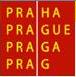 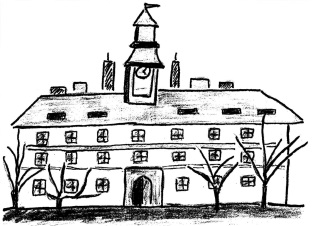 Společné akce pro klientyv měsíci únoru 2023  1.2.  st       – kino Máj Litoměřice – 2. odd.	 	- pečení  -„Muffin Marshmallow“ – 5.  odd. 		- pečení –„Perníková buchta s čokoládou“ – 6. odd. 		- Valdek   2.2.  čt        - promítání filmu – 1. odd. 		           TURNAJ VE STOLNÍM TENISE   3.2. pá        - nákupy surovin na vaření v Litoměřicích – 5. odd.		 - oslava narozenin – 5. odd.   7.2. út	 – Hudy – lezecká stěna Ústí nad Labem – 2. odd. 		 - pečení – „Sýrovo – slaninové růžičky“ – 5. odd.  8.2. st     	 - restaurace Klobouk – 3. odd.		 - Kuželky Michalovice 		 KINOKAVÁRNA 18.00 – 20.00  9.2. čt         - pečení – „Tribit řezy“ – 5. odd.10.2. pá        - kytarový koncert v Lovosicích – 3. + 6. odd. 	  	 - restaurace Klobouk – 4. odd.13.2. po        - reminiscenční výlet – Mšené lázně – 5. odd.14.2. út    	– nákupy v Ústí nad Labem + výlet na Větruši -  1. odd.                 VALENTÝNSKÁ KAVÁRNIČKA                9.00 – 11.00 a 13.30 – 15.3015.2. st    	- kino Bohušovice nad Ohří  – 1. +  4. + 6. odd. 		- hokejový zápas Litoměřice – 3. + 6. odd. 		- společné pečení – „Tvarohový koláč“ – 6. odd.		- Valdek 16.1. čt	- oslava narozenin  – 3. odd. 		- retro výstava Praha kotva – 6. odd.17.1. pá        MASOPUST VE DVOŘE  9.00 – 11.0020.2. po        - oslava narozenin  – 1. odd. 			 - výlet – Palačinkárna Litoměřice – 5. odd.21.2.  út  	- Svět medúz – Zoo park Chomutov – 1. odd.		- výlet  - Národní Muzeum  – 5. odd. 		 RETRODISKOTÉKA 22.2.  st        - hokejový zápas Litoměřice – 3. + 6. odd.		- výlet Litoměřice – Kafé doma – 5. odd.		- společné pečení – „Masopustní koblihy“ – 6. odd.		- Kuželky Michalovice23.2.  čt       – promítání filmu  – 1. odd.		- nákupy v Litoměřicích – 3. odd.		- oslava narozenin – 5. odd. 		- návštěva cukrárny v Terezíně – 6. odd.24.2.  pá 	- vaření  – 1. odd.		- Kavárna Kafé doma + procházka v Litoměřicích - 1. odd.		- kočičí útulek Litoměřice  – 2. odd.		- rozhledna Doubravka – 3. odd.		- Planetárium Praha – 4. odd.27.2. po	-  procházka – Bohušovice nad Ohří – 2. odd.		- procházka a nákup v Litoměřicích – 3. odd.		- nácvik  - výroba pudinkových pohárů – 5. odd.28.2. út	- výlet do Litoměřic  – 5. odd. 		TURNAJ VE STOLNÍM FOTBALE *******************************************************~~~~       V  průběhu  měsíce  probíhají  pravidelné  programy     ~~~~~ společné zpívání ~ celostní muzikoterapie ~ arteterapie ~  malířská dílna ~ cvičení ~ stolní tenis ~ aranžérská dílna ~ divadlo „Termiti“~ klub Métis ~ loutkové divadlo „Kohoutek“ ~ truhlářská dílna ~ keramická dílna ~  kavárnička ~ pohybová terapie ~ zkoušky hudební kapely „Terezky“ ~ klub vážné hudby ~ smyslová cvičení ~ bazální stimulace ~ multismyslová terapie ~ reminiscence ~ canisterapie ~ bohoslužby ~  filmový klub ~ dokumentární klub ~ fotografický klub ~ dle počasí a ročního období probíhá cyklistika a akce na zahradě ~~~~~     Pracovníci s oprávněním řídit služební vozidlo    ~~~~1. odd. – Heynová Daniela, Týle Drahoslava2. odd. – Vraná Naděžda, Divišovský Jiří, Rosa Josef, Soukup Marek, Dvořáková Jaroslava, Boudová Tereza3. odd. – Horáková Lenka, Beňušová Petra4. odd. – Helešicová Klára 5. odd. – Kulišová Gabriela, Švejkar Jan6. odd. – Barthová Petra, Mít Petr  CHB: Ponertová Ivona, Samseliová Soňa, Olexová TaťánaDalší řidiči: Fišerová Petra   V Terezíně, dne  27.1.2023       zpracovala: Petra Fišerová, Dis.                                                                                                                      